ประชาสัมพันธ์โครงการมังคุด สุข...บำบัด    	วันที่ 25 สิงหาคม 2560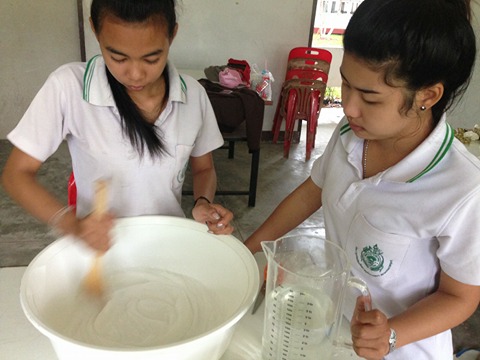 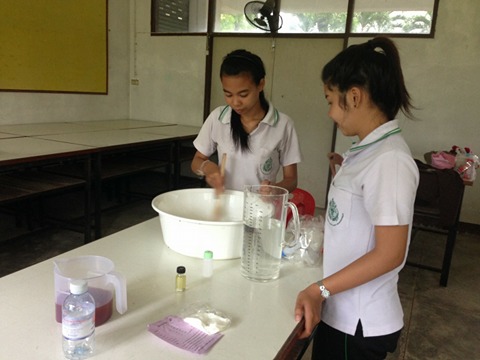                   การเตรียมวัสดุ/อุปกรณ์                                           นำส่วนผสมใส่ลงในภาชนะ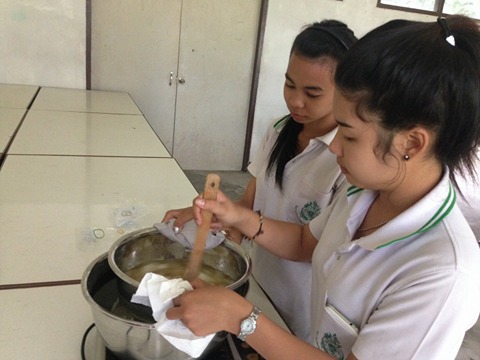 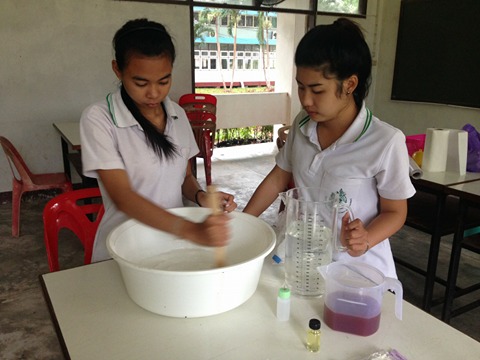 	           คนๆให้ส่วนผสมให้เข้ากัน				  นำไปพักในอุณหภูมิที่เหมาะสม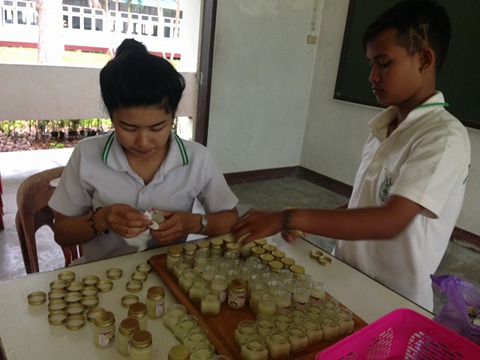 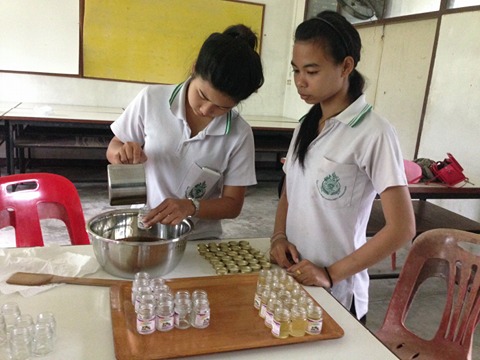                   บรรจุลงในแก้วใสที่เตรียมไว้			                   ติดโลโก้สินค้าประชาสัมพันธ์โครงการมังคุด สุข...บำบัด    วันที่ 25 สิงหาคม 2560               ผลิตภัณฑ์ที่ได้แบ่งเป็นรูปแบบและขนาดที่ต่างกัน   และสินค้าจะมีราคาตามขนาดที่จัดเตรียมไว้                                 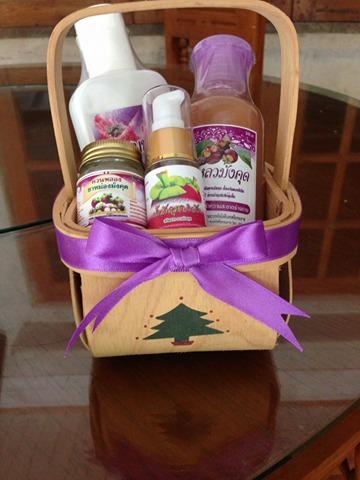 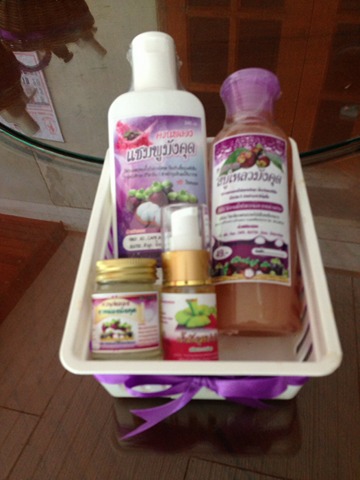 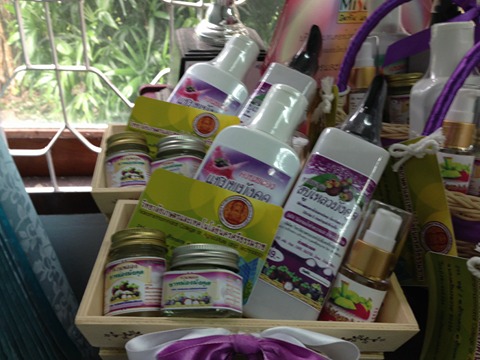 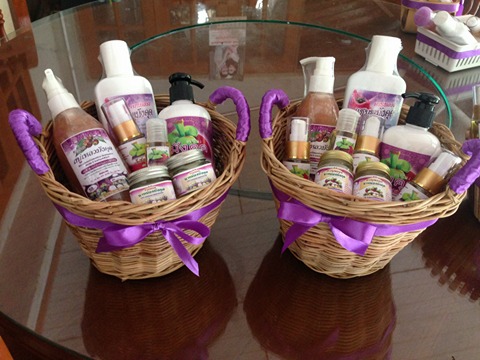 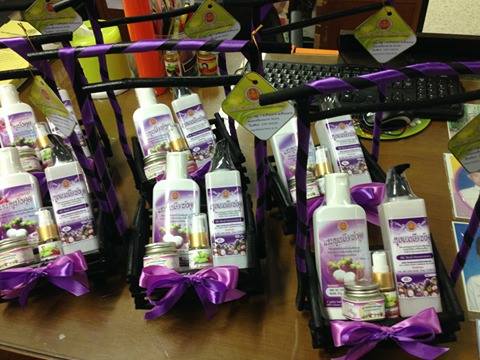 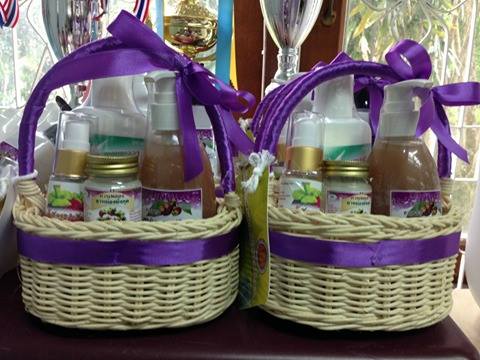 ประชาสัมพันธ์โครงการมังคุด สุข...บำบัด    วันที่ 25 สิงหาคม 2560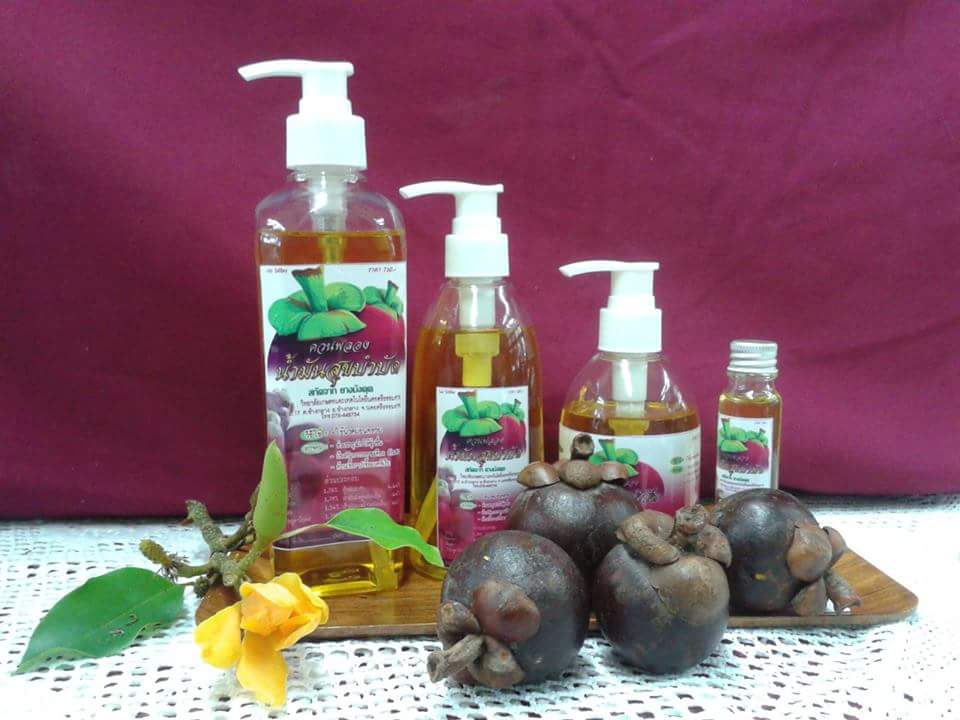 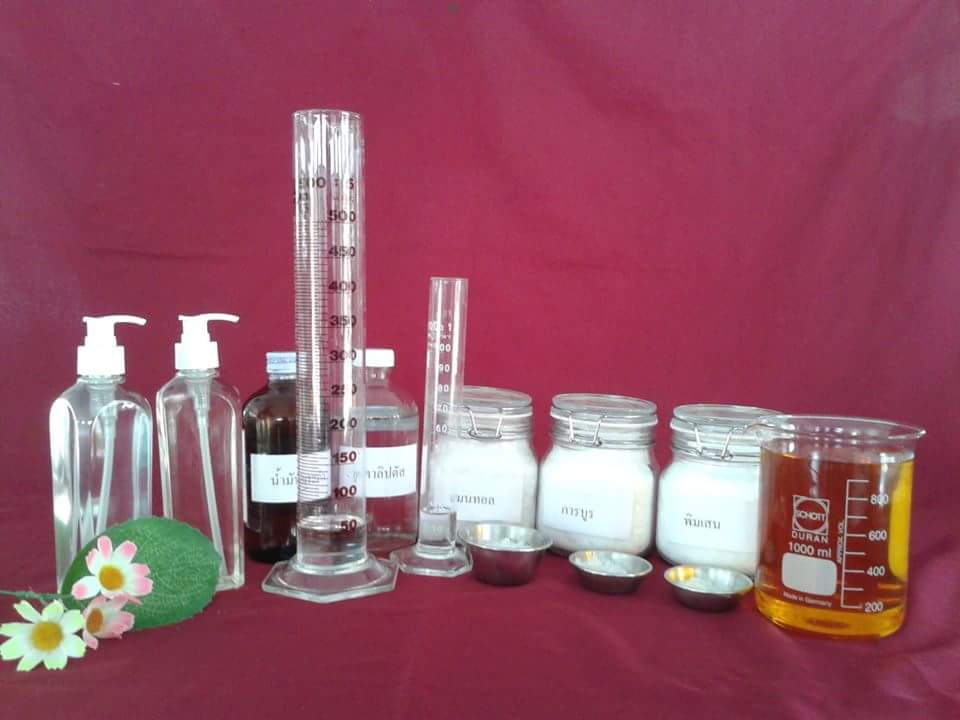                    นำผลิตภัณฑ์นวดให้กับครู                                          การเตรียมวัสดุ/อุปกรณ์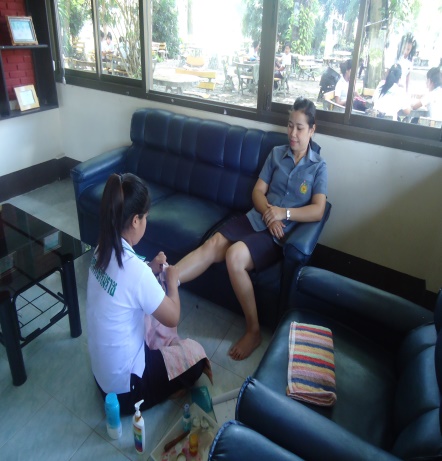 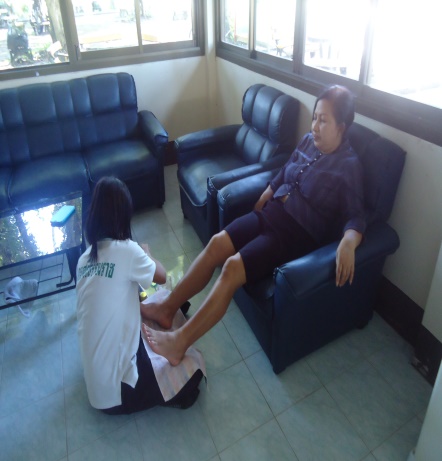 	       นวดเพื่อสร้างความผ่อนคลาย			  นวดจนเกิดเป็นทักษะความรู้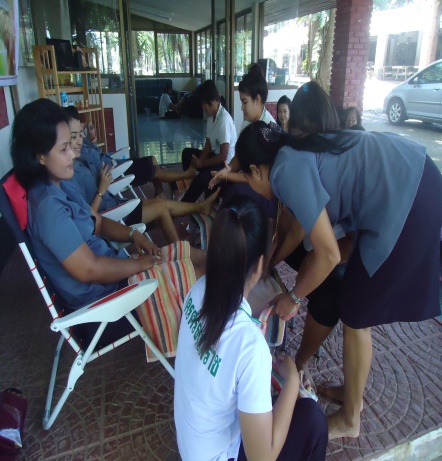 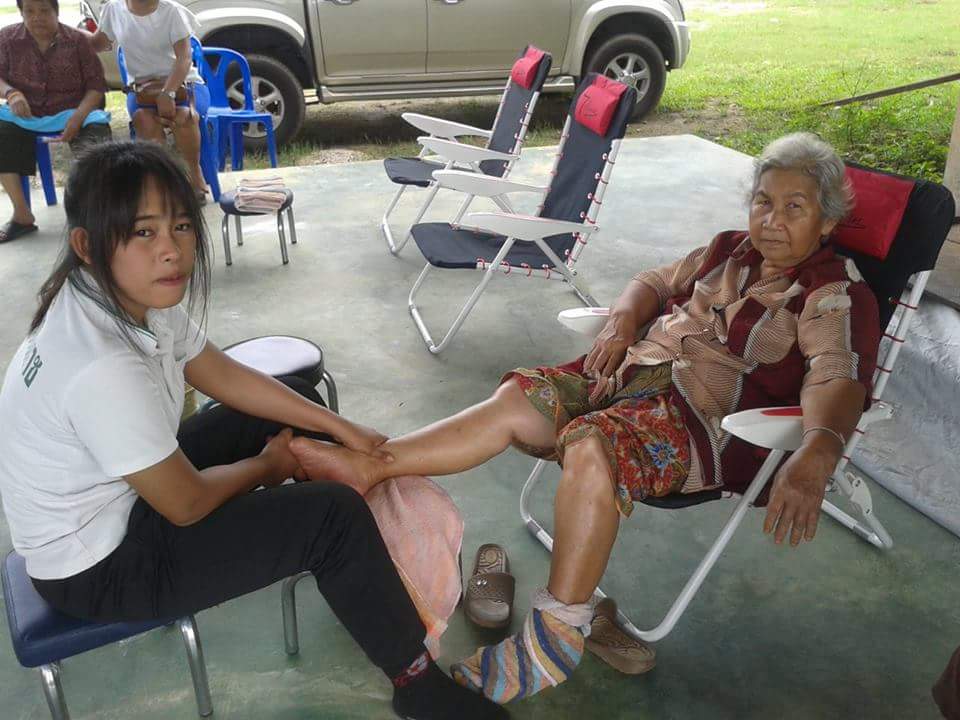                      ให้บริการเป็นกันเอง			                 เข้าถึงงานอย่างตั้งใจ      